Министерство культуры Российской ФедерацииФГБОУ ВО «Астраханская государственная консерватория»Кафедра духовых и ударных инструментов                   Рабочая программа учебной дисциплиныансамбльдля магистрантов направления подготовки53.04.01 –  Музыкально – инструментальное искусство(уровень магистратуры)Профиль: Оркестровые духовые и ударные инструментыАстрахань 2018СодержаниеПРИЛОЖЕНИЕ:1. Методические рекомендации для преподавателя2. Методические рекомендации для студента1. Цель и задачи дисциплины	Целью дисциплины является воспитание высококвалифицированных исполнителей - ансамблистов со сложившимся художественным мировоззрением, подготовленных к исполнительской деятельности в различных составах ансамбля, готовых в процессе сотворчества к созданию высокохудожественной интерпретации музыкального произведения.Задачей класса ансамбля является подготовка высококвалифицированных музыкантов, владеющих мастерством ансамблевого исполнительства, пропагандистов отечественного музыкального творчества, классического наследия и лучших образцов современного зарубежного искусства. Формирование навыков должно сочетаться с воспитанием взаимоуважения, соблюдением этических норм, высоких моральных принципов.В классе ансамбля приобретаются навыки совместной игры, развивается художественный вкус, понимание содержания, формы и стиля исполняемых произведений, воспитывается творческая коллективная дисциплина и ответственность, умение трактовать свою партию как составную часть совместного создаваемого целостного музыкального образа, обостряется слуховой самоконтроль, а также умение слышать одновременно каждую из партий в их единстве, повышается ответственность за свою партию.2. Требования к результатам освоения рабочей программы	Изучение дисциплины направлено на формирование общепрофессиональной компетенции (ОПК): 	– проявлять инициативу, в том числе в ситуациях риска, брать на себя всю полноту ответственности (ОПК-4).	Магистр должен обладать следующими профессиональными компетенциями (ПК): 	в области музыкально-исполнительской деятельности:	– осуществлять на высоком художественном и техническом уровне музыкально-исполнительскую деятельность (соло, в ансамбле, с оркестром, в оркестре) и представлять ее результаты общественности (ПК-1);	– быть мобильным в освоении разнообразного классического и современного репертуара, участвовать в культурной жизни общества, создавая художественно-творческую и образовательную среду (ПК-2).	В результате освоения дисциплины обучающийся должен Знать: - ансамблевый репертуар для различных видов ансамблей в соответствии с профильной направленностью ООП, включающий произведения разных эпох, жанров и стилей, - особенности национальных школ, исполнительских стилей;Уметь: - быстро адаптироваться к игре в разных ансамблевых составах; - свободно читать с листа ансамблевую литературу любых стилей, направлений; - анализировать, изучать произведения, предназначенные для исполнения, - проводить сравнительный анализ исполнительских интерпретаций; - постигать музыкальное произведение в культурно-историческом контексте, - составлять программы выступлений с учетом собственных артистических устремлений, запросов слушателей, а также музыкально-просветительских целей, - планировать артистическую деятельность ансамбля;Владеть:- значительным опытом ансамблевого исполнительства и обширным репертуаром, включающим сочинения для различных ансамблей,-  навыками ведения репетиционной работы, - арсеналом художественно-выразительных средств игры на инструменте для ведения ансамблевой деятельности и педагогической работы в вузе, - искусством публичного исполнения концертных программ, состоящих из музыкальных произведений различных жанров, стилей, эпох, - способностью к активному участию в культурной жизни общества.Место дисциплины в профессиональной подготовке магистраДисциплина «Ансамбль» входит в базовую часть Блока Б1. Дисциплины. Она содержательно связана с дисциплиной базовой части «Специальный инструмент», дисциплинами вариативной части «Оркестровый класс», «Ансамбль духовых инструментов», «Научная работа по специальной дисциплине», «Современный репертуар», «Деловая этика», «Психологический практикум».3. Объем дисциплины, виды учебной работы и отчетности	Общая трудоемкость дисциплины – 4 зачетных единицы = 144 часа, аудиторная работа –54 часов. Время изучения – 1 и 2 семестры.Уроки по дисциплине «Ансамбль» проходят в форме занятий по 2 часа в неделю в первом полугодии, и по 1 часу в неделю во втором полугодии.. Формы контроля: 1,2 семестры – экзамен. Формой межсессионной аттестации являются открытые выступления.4. Содержание дисциплиныПредлагаемый репертуарный список является примерным и может быть расширен как за счет других произведений композиторов-классиков, так и сочинений, созданных в течение ХХ-ХХI веков.Примерный репертуарный списокАнсамбли для деревянных и медных духовых инструментовс фортепианоДля деревянных духовых инструментов	Амберг Д. Сюита для флейты, гобоя, кларнета и фортепиано	Бах В. Ф.Трио № 4 для двух флейт и чембало	Бетховен Л. Квинтет Ми-бемоль мажор для  фортепиано, гобоя, кларнета, валторны и фагота	Beбер К. Трио для флейты, фагота (виолончели и фортепиано); Большой концертный дуэт для кларнета и фортепиано	Гендель Г. Соната Фа мажор для гобоя, фагота и чембало; Камерная соната; №6 для флейты, гобоя (скрипки) и фортепиано; Камерные трио для двух гобоев и фортепиано: №№ 5, 6	Глинка М. “Патетическое трио” для фортепиано, кларнета и фагота	Зверев В. Сюита для флейты, кларнета  и фортепиано	Мийо Д. Соната-квартет для фортепиано, флейты, гобоя и кларнета	Моцарт В.Квинтет Ми-бемоль мажор для фортепиано, гобоя кларнета, валторны и фагота	Онеггер А.Рапсодия для фортепиано, двух флейт и кларнета	Пуленк Ф.Трио для фортепиано, гобоя и фагота	Римский-Корсаков Н.Квинтет для фортепиано, флейты, кларнета, валторны и фагота	Риетти В.Соната для фортепиано, флейты, гобоя и фагота	Сен-Санс К.Тарантелла для фортепиано, флейты и кларнета; Каприччио на русские и датские темы для фортепиано, флейты, гобоя и кларнета	Штраус И. Русский марш для флейты, гобоя, кларнета и 2-х фортепианоСмешанные ансамбли для струнных, деревянныхи медных духовых инструментов с фортепиано	Бах В.Ф. Соната № 4 для двух флейт, виолончели и чембало	Бетхвен Л. Трио Соль мажор для фортепиано, флейты и фагота;Трио Соль-бемоль мажор, соч. 11 для фортепиано, кларнета (скрипки) и виолончели	Брамс И. Трио для скрипки, валторны (альта) и фортепиано; Трио для фортепиано, кларнета (альта) и виолончели	Вебер К. Трио соль минор для фортепиано, флейты, виолончели	Гайдн И. Трио для флейты, виолончели и фортепиано	Гедике А. Квинтет для фортепиано, скрипки, виолончели, кларнета и валторны	Голубев Е. Квинтет Ми-бемоль мажор для фортепиано, скрипки, виолончели, кларнета и валторны	Моцарт В. Трио Ми-бемоль мажор для фортепиано, кларнета (скрипки), альта	Николаева Т. Трио для фортепиано, флейты и альта	Стравинский И. "История солдата" для кларнета, скрипки и фортепиано (ред. И. Стравинского)	Телеман Г.Трио-сонаты: Домажор для флейты, скрипки ифортепиано; Ми мажор для гобоя, виолончели и фортепиано	Уствольская Г. Трио для скрипки, кларнета и фортепиано (“Памяти погибших товарищей”)	Фалик Ю.Трио для фортепиано, гобоя и виолончели	Хачатурян А.Трио для кларнета, скрипки и фортепиано	Xиндемит П.Концерт для трубы, фагота и фортепиано; Трио для фортепиано, альта и саксофона, соч. 47	Энди В.Трио для фортепиано, кларнета и виолончелиАнсамбли для деревянных и медных духовых инструментовДля деревянных духовых инструментовДуэты	Бетховен Л.Три дуэта для кларнета и фагота (или двух кларнетов)	Вила Лобос Э.Бразильская бахиана №6 для флейты и фагота	Глазунов Л.Десять маленьких дуэтов для различных составов духовых инструментов (для двух кларнетов, трубы и кларнета, флейты и кларнета и др.)	Жерен Р.Сонатина для флейты и фагота: I. Прелюдия, 2. Пастораль, Медленный вальс	Кванц Шесть дуэтов для двух флейт	Кулау Ф.Три концертных дуэта для двух флейт	Моцарт В.Шесть дуэтов для  двух  кларнетов, Три дуэта для двух флейт	Пуленк Ф.Сонаты: для двух кларнетов, для кларнета и фагота	Сикейра ЖДивертисмент для флейты и кларнета, Пять инвенций для двух флейт, Пять инвенций для двух гобоев	Томази А.Дуэты для двух фаготов	Хиндемит П.Каноническая сонатина для двух флейт	Юзелюнас Ю.Соната для гобоя и кларнета	Яруллин М.Соната для флейты и кларнетаТрио	Арнольд М. Дивертисмент для флейты, гобоя и кларнета	Бах В. Ф.Трио для двух флейт и баса (фагота): №№ 1,2	Бетховен Л.Трио Домажор для двух гобоев и английского рожка, соч. 87; Вариации на тему оперы В. Моцарта «Дон Жуан» для двух гобоев и английского рожка	Боугард М. Триада для гобоя, кларнета и саксофона-альта	Вивальди А.Концерт соль минор для флейты, гобоя и фагота	Гендель Г.Соната для гобоя, фагота и бассоконтинуо	Коржинек М.Трио Ля мажор для двух гобоев и английского рожка	Кохан Г.Дивертисмент для флейты, кларнета и фагота, соч. 12	Кулау Ф.Трио для трех флейт	Марош Р.Серенада для гобоя, кларнета и фагота	Мелких Д.Трио для гобоя, кларнета и фагота	Мийо Д.Трио для гобоя, кларнета и фагота	Мильман М.Трио для флейты, кларнета и фагота	Моцарт В.Пять дивертисментов для двух кларнетов и фагота	Пауэр И.Дивертисмент для трех кларнетов	Пистон В.Три пьесы для флейты, кларнета и фагота	Руссель А.Анданте для гобоя, кларнета и фагота	Секели А.Дивертисмент для гобоя, кларнета и фагота	Снисак М.Сонатина для гобоя, кларнета и фаготаКвартеты для деревянных и медных духовых инструментовДля деревянных духовых инструментов	Комраков, Г.Н. Квартет для четырех флейт [Ноты] / Герман НикандровичКомраков. – Нижний Новгород, 2008.- 16 с.	Александрова Сюита для квартета духовых инструментов	Бозза Е.Три  пьесы для  квартета духовых инструментов	Болдырев И.Квартет для флейты, гобоя, кларнета и фагота	Василенко С.Квартет на народные темы для флейты, гобоя (английского рожка), кларнета и фагота	Вила Лобос Э.Квартет для флейты, гобоя, кларнета и фагота	Габичвадзе Р.Дивертисмент для квартета духовых инструментов	Генделев Д.Квартет на русские темы для флейты, гобоя, кларнета и фагота	Капп В.Сюита для квартета духовых инструментов	Левитин Ю.Сюита для квартета духовых инструментов	Леман Л.Камерная симфония для квартета духовых инструментов	Мелких Д.Квартет для флейты, гобоя, кларнета и фагота	Прокофьев С.«Юмористическое скерцо» для четырех фаготов	Раков Н.Три миниатюры для квартета духовых инструментов; Детские пьесы для флейты, гобоя (английского рожка}, кларнета и фагота	Стампц К.Квартет для флейты, гобоя, кларнета и фагота	Цейгер Ю.Сюита на эстонские темы для квартета духовых инструментов	Чемберджи Концертино для квартета духовых инструментов	Шамо И.«Украинский квартет» для флейты, гобоя, кларнета и фаготаКвинтеты для деревянных и медных духовых инструментовДля деревянных, духовых инструментов	Алябьев А.Квинтет для флейты, гобоя, кларнета, валторны и фагота	Арнольд М.Три пьесы для квинтета духовых инструментов	Барбер С.«Летняя музыка» для квинтета духовых инструментов	Бах И. X.Три симфонии для двух кларнетов, двух валторн и фагота: Ми-бемоль мажор, Си-бемоль мажор, Ми-бемоль мажор (перелож.Ф. Штейна), Квинтет для флейты, гобоя, кларнета, валторны и фагота(перелож.Р. Мароша)	Бозза П.Квинтет для флейты, гобоя, кларнета, валторны и фагота	Винче И.Дивертисмент для квинтета духовых инструментов	Вила Лобос Э.Квинтет в форме Шорос для флейты, гобоя, кларнета, валторны и фагота	Гайдн Й.Дивертисмент № 1 (перелож. для квинтета духовых инструментов К. Атланд); Квинтет для флейты, гобоя, кларнета, валторны и фагота (перелож. сФортепианного трио Ля мажор А. Кестлера)	Дамас Ж. М. Семнадцать вариаций для квинтета духовых инструментов	Данци Ф.Квинтеты для флейты, гобоя, кларнета, валторны, фагота: №№ 1, 2 соч. 56	Дебюсси К.«Маленький негр» (перелож. для квинтета духовых инструментов Е. Бозза)	Ибер Ж.Три короткие пьесы для квинтета духовых инструментов	Капп В.Сюита для квинтета духовых инструментов	Кленецкис А.Квинтет для флейты, гобоя, кларнета, валторны и фагота (ред. Б. Буяновского)	Марош Р.Легкая музыка для квинтета духовых инструментов	Мийо Д.«Камин короля Рене» для квинтета духовых инструментов	Моцарт В.Дивертисмент для квинтета духовых инструментов (перелож.Р. Мароша), Дивертисменты: №№ 1, 2, 4 для флейты, гобоя, двух кларнетов и фагота; № 3 для двух флейт (двух гобоев), двух кларнетов и фагота	Мяги Э.Остинато для квинтета духовых инструментов	Онслов Г.Квинтет для флейты, гобоя, кларнета, валторны и фагота, соч. 81	ОтеX.Три пьесы для квинтета духовых инструментов	Пярт Л.Квинтетино для флейты, гобоя, кларнета, валторны и фагота	Раманис Т.Сюита для квинтета духовых инструментов	Ранки Д.Пентаерофония для квинтета духовых инструментов	Рейха Л.Квинтеты для флейты, гобоя, кларнета, валторны и фагота: №2 Ми-бемоль мажор, соч. 88; № 10До мажор, соч. 91	Светланов Е.Деревенские сутки: Утро, Полдень, Вечер, Ночь для квинтета духовых инструментов	Сетье Л.Квинтет Соль мажор для флейты, гобоя, кларнета, валторны и фагота	Слонимский С.Диалоги для квинтета духовых инструментов	Списак М.Квинтет для флейты, гобоя, кларнета и фагота	Фалик Ю.Квинтет для флейты, гобоя, кларнета, валторны и фагота	Фаркаш Ф.Серенада для квинтета духовых инструментов	Франсе Ж.Квинтет дли флейты, гобоя, кларнета, валторны и фагота	Хиндемит П.«Маленькая камерная музыка» № 2 для квинтета духовых инструментов, соч. 24	Шёнберг Л.Квинтет для флейты, гобоя, кларнета, валторны и фаготаСмешанные ансамбли для различных составов инструментов(струнные, духовые, ударные, арфа, фортепиано)	Барток Б."Контрасты" для кларнета, виолончели и фортепиано. Соната для двух фортепиано и ударных инструментов	Бексма Б.Каноны для кларнета и ударных инструментов	Биберган В.Дивертисмент (в античном стиле) для кларнета, ударных инструментов	Баркаускас В.Соната для флейты, бас-кларнета, фортепиано и ударных инструментов	Губайдулина С.Пять этюдов для  арфы, контрабаса и ударных инструментов 	Дебюсси К. Соната для флейты, альта, арфы	Ипполитов-Иванов М.«Вечер в Грузии» для флейты, гобоя, кларнета, фагота и арфы	Книппер Л.Скерцо для флейты и трубы, Концерт для фагота и трубы	Левитин Ю.Соната для кларнета и арфы	Маккензи Ж.Песня для тромбона и ударных инструментов	Моцарт В.Квартет Ре мажор для гобоя, скрипки, альта и виолончели, Квинтет Ля  мажор для кларнета, двух скрипок, альта и виолончели	Осокин М.Концертный дуэт для флейты и арфы	Пориетис Г.Три диалога для флейты и контрабаса	Прокофьев С.Квинтет соль минор для гобоя, кларнета, скрипки, альта и контрабаса, соч. 39	Россини Д.Шесть квартетов для флейты, кларнета, валторны и фагота	Серванский Э.Трио для флейты, скрипки и альта	Слажелло Н.Дивертисмент для фортепиано и ударных инструментовПримерный репертуарный список произведенийдля медных духовых инструментовДуэты	Анисимов Б. Фантазия «Вдоль по Питерской» для двух труб, фантазия на тему двух революционных песен для двух тромбонов	Волков К. Две пьесы: Молдавская мелодия, Чешский танец для двух труб, Фугетта, Игровая для двух труб	Галле Ж. Дуэты для валторн	Губайдуллина С. Татарская песня, Праздник для двух труб	Дмитриев Г. Канон для двух труб, Элегия для валторны и тромбона Скерцо для двух тромбонов	Кривицкий А. Два дуэта для трубы и тромбона	Лёнчик С. Карельская песня для валторны и тромбона	Моцарт В. Четыре пьесы для двух валторн или двух труб	Николаи О. Дуэты для валторны	Улановский В. Сюита для трубы и валторны	Шуберт Ф. Пять дуэтов для  валторн	Блюм. О. Дуэты для тромбонов 	Ботяров Е. Три пьесы: Игра, Диалог, Танец для трубы и тромбона	Бозза Э. Диалог для двух труб	Мильман. Прелюдия и фуга для трубы и тубы	Моцарт В. Двенадцать этюдов для валторн, четыре дуэта для валторн	Николаи О. Дуэты для двух валторн	Россини Дж. Четыре дуэта для двух валторн	Сикейра Ж. Пять инвенций  для двух труб, Пять инвенций  для двух тромбонов	Тобис Б. Масленичная песня для двух валторнТрио	Анисимов Б. Три концертных этюда для трубы, валторны, тромбона	Бах И. Полонез, менуэт (перелож. для трёх тромбонов)	Бетховен Л. Канон, Шуточный канон, Дружба (перелож. для трёх тромбонов)	Бриттен Б. Фанфара для трёх труб	Броннер М. Две пьесы для двух труб и тромбона, Грустный напев для двух труб и валторны 	Быканов А, Сюита (прелюдия, канон, фуга) для трубы и двух тромбонов	Волков К. Две пьесы для трубы, валторны, тромбона	Вольфензон Г. Жили-были три брата для трёх тромбонов	Габели И. Пастуший наигрыш  для труб	Гендель Г. Фугетта. Перелож. для трёх валторн	Гиллер А. Имитация.Перелож. для трёх тромбонов	Грачёв. М. Каприз для трубы, валторны, тромбона	Даргомыжский А. Зимний вечер, На Севере диком.Перелож. для трёх тромбонов 	Дворжачек И. Три миниатюры для двух труб и тромбона	Иргаш Е. Легенда для трёх тромбонов Прихрамываюшие тромбоны	Кажаева Т. Пьесы для трёх труб	Косенко В. Три пьесы: Петрушка, Пастораль,  В поход (3 трубы)	Комалькова Е. Три пьесы для трёх труб	Кюи Ц. Весеннее утро. Перелож. для трёх тромбонов	Ладухин Н. Канон. (3, 5). Адажио.Перелож. для трёх тромбонов	Лысенко Н. Ой, надвигалась чёрная туча. Перелож. для трёх тромбонов, Гей, где чарки бьют.Перелож. для трёх тромбонов	Макаров С. Марш. Вальсдля трубы, валторны, тромбона	Мезо И. Вариациидля трёх труб	Моцарт В. Трёхголосный канонПерелож. для трёх тромбонов	Мурзин В. Сказка, Пионерская песня, Грустный вальс, Плясовая для трубы, валторны, тромбона	Прокофьев С. Фанфары из музыки к трагедии В. Шекспира  «Гамлет» (перелож. для трёх труб)	Рубинштейн Н. Мужской хор из оп. «Демон» Перелож. для трёх тромбонов	Рубец. А. Андантино, Имитация, Анданте, Имитации. Перелож. для трёх тромбонов	Русская народная песня «Лучинушка», обр. Рубца А. .Перелож. для трёх тромбонов	Свирский Р. Скерцино-терцет, для трёх труб	Смирнов Хорал для трёх труб	Соколов И. Две пьесы: Интермеццо, В лесу (для трубы, валторны, тромбона), пьеса для трёх тромбонов	Тихомиров Г. Заонежский хоровод, Белорусская протяжная, В степях Украины, Праздничная песня  для трубы, валторны, тромбона	Украинская народная песня «Закувалазозуленька» для трёх тромбонов, обр. Парусинова	Чеботарёв С. Трубят-то в трубоньку, для трёх труб	Шпеер Д. Две сонаты для трёх тромбонов	Шредер К. Этюд. Перелож. для трёх тромбонов	Шуберт Ф. Терцет. Перелож. для трёх тромбонов	Анисимов Б. Интермеццо для трубы, валторны, тромбона	Альтенберг И. Полонез для трёх труб	Бак М. Русская тетрадь для трёх тромбонов	Гензель П. Трио для трёх валторн	Допра Л. Трио для трёх валторн	Куперен Ф. Перекличка труб. Для трёх труб	Лидл В. В лагере. Сюита для двух труб и тромбона	Моцарт В. Пять трио для трёх валторн	Томази А. Сюита для трёх труб	Мурзин В. Две пьесы: Пьеса в форме сонатины, Отдых на Саерредля трубы, валторны, тромбонаКвартеты	Аренский А. Серенада для трёх тромбонов и тубы	Аладов Н. Полька-юмореска для двух труб, двух валторн	Бах И.С. Хоралы: № 3,4 (перелож. для двух труб, валторны, тромбона)	Бетховен Л. Анданте из сонаты для ф-но № 12, соч. 26. (перелож. для двух труб, валторны, тромбона)	Бульба. Белорусская народная песня  для двух труб, валторны, тромбона	Габриели А. Ричеркар для двух труб, двух тромбонов	Габриели Дж. Две канцоны для двух труб, двух тромбонов	Гевиксман В. Две пьесы в старинном стиле для четырёх труб	Дмитриев Г. Фугетта для трубы, валторны, тромбона, тубы	КорчмарГ.Две русские песни для четырёх валторн	Лядов А. Сарабанда для двух труб, валторны и тромбона	Леонтьев А. Протяжная для трёх тромбонов и тубы	Матвеев А. Танец белых медвежат. Для трёх валторн, тубы	Моцарт В. Менуэт: из сонаты для ф-но №4, Серенада. Переложение для двух труб, валторны и тромбона	Россини Дж. Фанфары (Встреча охотников) Перелож. для четырёх валторн	Смирнова Т. Сюита для четырёх труб	Степанян А. Протяжная для трёх тромбонов и тубы	Чайковский П. Утреннее размышление. Переложение для  двух труб, валторны и тромбона 	Чичков Б. Размышление, Интермеццо. Для  двух труб, валторны и тромбона	Шуман Р. Ночь. Грёзы. Песенка жнецов. Весенняя песня.  Переложение для двух труб, валторны и тромбона, Смелый наездник. Охотничья песенка. Переложение для  двух труб, валторны и тромбона	Анисимов Б. Протяжная. Гавот. Ноктюрн. Скерцо. Для  двух труб, валторны и тромбона	Бах И.С. Прелюдия и фуга для органа. Переложение для  двух труб, валторны и тромбона, Фуга из сборника «ХТК» Переложение для двух труб, валторны и тромбона, Хорал (переложение для четырёх тромбонов)	Бетховен Л. Три пьесы (DreiEquale) для четырёх тромбонов	Ботяров Е. Три пьесы: Старинный напев. Переливы эхо. Торжественная песня. Для четырёх валторн	Бозза Э. Сюита для четырёх валторн	Бородин А. Серенада (переложение для четырёх тромбонов). Хор поселян из оп. «Князь Игорь». Переложение для трёх тромбонов и тубы	Верстовский А. Хор рыбаков «Гой, ты, Днепр» из оп. «Аскольдова могила» переложение для четырёх тромбонов.	Вагнер Р. Хор пилигримов из оп. «Тангейзер» (перелож. для трёх тромбонов, тубы)	Глюк Х. Хорал из оп. «Орфей» (перелож. для четырёх тромбонов)	Глазунов А. Анданте для трубы, валторны, двух тромбонов	Глинка М. Патриотическая песня (перелож. для четырёх тромбонов); Хор из первого действия оп. «Руслан и Людмила» Переложение для  двух труб, валторны и тромбона	Гретри А. Жига. Переложение для  двух труб, валторны и тромбона	Гомилиус К. Квартет для четырёх валторн	Гендель Г. Хор из оп. «Иуда Маккавей» (перелож. для четырёх тромбонов)	Голубев Е. Хорал для четырёх тромбонов	Дандрие Ж. Рондо (перелож. для двух труб, валторны, тромбона)	Куперен Ф. Рондо (перелож. для двух труб, валторны, тромбона)	Корелли А. Адажио, Пастораль  (перелож. для двух труб, валторны, тромбона)	Люлли Ж. Гавот (перелож. для двух труб, валторны, тромбона)	Леонтович И. Две украинские народные песни. Обработка для двух труб, валторны, тромбона	Лятощинский Б. Хор «Осень» (перелож. для четырёх тромбонов)	Лысенко Н. Хор «На горе да, ой жнецы жнут» (перелож. для четырёх тромбонов)	Мусоргский М. Гурзуф у Аю-Дага  (перелож. для двух труб, валторны, тромбона)	Монюшко С. Хор «Козак» (перелож. для четырёх тромбонов)	Митюшин А. Концертино на русские темы для четырёх валторн	Нестеренко Е. Танец для четырёх тромбонов	Никольский А. Хор «Раненый орёл» (перелож. для четырёх тромбонов)	Новиков А. Хор «В рассветном тумане» (перелож. для четырёх тромбонов)	Окунев Г. Метаморфоза для четырёх тромбонов	Римский-Корсаков Н. Ноктюрн для четырёх валторн	Раухвергер М. Квартет-сюита для трубы двух валторн, тромбона	Симонов А. Квартетино  для двух труб, валторны, тромбона	Сальников Г. Контрасты для четырёх труб	Сероцкий К. Сюита для четырёх тромбонов	Смирнов Е. Equale для трубы, валторны, тромбона, тубы	Симон А. Квартет № 1 для двух труб, валторны, тромбона	Сен-Санс К. Зимняя серенада (перелож. для трёх тромбонов и тубы)	Танеев С. Хор «Венеция ночью» (перелож. для четырёх тромбонов)	Христов Д. Сюита «Красная шапочка» для двух труб, валторны, тромбона	Хиндемит П. Сюита для четырёх валторн	Черепнин Н. Старинная немецкая песня для четырёх валторн. Шесть пьес для четырёх валторн. Ноктюрн. Общий танец для трёх тромбонов и тубы	Чайковский П. Песня без слов (перелож. для двух труб, валторны, тромбона); Охота из цикла «Времена года» (перелож. для двух труб, валторны, тромбона)	Шуберт Ф. Хор «Тишина» (перелож. для четырёх тромбонов)	Шуман Р. Грёзы (перелож. для трёх тромбонов и тубы)	Эдисон Д. Дивертисмент для  двух труб, валторны,  тромбонаКвинтеты	Нестеров, А.А. Триптих для брас-квинтета (двух труб, валторны, тромбона и тубы) [Ноты] / А.А.Нестеров. – Нижний Новгород, 2008.- 20 с.	Быканов А. Уличное движение для двух труб, валторны, тромбона, тубы	Гришин В. Рондо на завалинке для двух труб, валторны, тромбона, тубы	Кикта В. Рожковая симфония для трёх валторн, двух тромбонов	Кожевникова Е. Распев для двух труб, валторны, тромбона, тубы	Люстров В. Сюита для двух труб, валторны, тромбона, тубы	Лядов А. Прелюдия (перелож. для двух труб, валторны, тромбона, тубы)	Пецель И. Шесть пьес для двух труб, трёх тромбонов	Ракитин А. Деревенские хоралы для двух труб, валторны, тромбона, тубы	Соколов И. Сюита масок: Хиндемит, Равель, Барток, Гершвин, Прокофьев для двух труб, валторны, тромбона, тубы 	Шейдт С. Галльская канцона для двух труб, валторны, тромбона, тубы	Асафьев Б. Партизанская пляска из балета «Партизанские дни». Обработка для двух труб, валторны, тромбона, тубы	Анисимов Б. Прелюдия, Тарантелла, Вальс, Юмореска для двух труб, валторны, тромбона, тубы	Бах И.С. Органная прелюдия. Сарабанда из сюиты для скрипки соло. Органная фуга из цикла «8 маленьких прелюдий и фуг». Адажио (из концерта А. Вивальди). Гавот (перелож. для двух труб, двух валторн, тромбона)	Ботяров Е. Три деревенских танца для двух труб, валторны, тромбона, тубы	Волков К. Две пьесы (из цикла «На Бородинском поле»): Поле, Под штандарты для четырёх труб и малого барабана	Гришин В. Серенада Пьеро для двух труб, валторны, тромбона, тубы	Зверев В. Сюита для двух труб, валторны, тромбона, тубы	Самонов А. Квинтет № 3 для двух труб, валторны, тромбона, тубы	Соловьёв-Седой В. Подмосковные вечера (перелож. для двух труб, валторны, тромбона, тубы)	Раков Н. Квинтет для двух труб, валторны, тромбона, тубы 5. Организация контроля знаний	Преподавание учебной дисциплины «Ансамбль» рассчитано на один год. В процессе обучения студент должен ознакомиться с принципами ансамблевого музицирования, стилистическими особенностями исполняемых произведений. Студент должен уметь, исполняя свою партию со всеми авторскими указаниями, следовать общей художественной концепции произведения, актуализируемой всеми участниками ансамбля. Важным заключительным этапом работы в классе ансамбля является концертное выступление. Это помогает развить артистичность, сформировать другие навыки концертного выступления.Контроль знаний учащихся установлен в соответствии с рабочим учебным планом. Промежуточный контроль осуществляется в виде экзамена в 1,2 семестрах.Программный минимум для экзамена и межсессионной аттестации I курс1 семестр	Межсессионная аттестация: Одно произведение (продолжительностью не менее 15 минут).	Экзамен: Одно произведение (продолжительностью не менее 20 минут).2 семестр	Межсессионная аттестация: Одно произведение (продолжительностью не менее 15 минут).	Экзамен: Одно произведение (продолжительностью не менее 20 минут).Критерии оценки выступлений на зачетах и экзаменах	На «отлично» оценивается выступление, в котором на достаточно высоком уровне проявляются технические, содержательные и артистические качества игры магистранта. Исполнение должно отличаться свободой интерпретаторского подхода, ясным представлением о стилевых задачах, виртуозностью и эмоциональной наполненностью.	На «хорошо» оценивается выступление, показывающее хорошую профессиональную готовность программы при недостаточно ярко выявленных художественных и артистических качествах.	На «удовлетворительно» оценивается выступление, в котором явно видны погрешности технического или содержательного плана при освоении основных профессиональных задач.	Выступление, в котором не проявлены вышеперечисленные качества, оценивается ка «неудовлетворительное»6. Материально-техническое обеспечение дисциплиныЗанятия по дисциплине Специальный инструмент проводятся в следующих аудиториях:Аудитория 65: Пианино Essex – 1шт., стул – 2шт., шкаф для документов – 1шт.. стол – 2шт., банкетка – 2шт., пульт – 2шт.Аудитория 66: Пианино Essex – 1шт., стул – 2шт., шкаф для документов – 1шт.. стол – 2шт., банкетка – 2шт., пульт – 2шт.Аудитория 67: Пианино Essex – 1шт., стул – 2шт., шкаф для документов – 1шт., стол – 1шт., пульт – 1шт., банкетка – 1шт.Аудитория 68: Пианино Essex – 1шт., стул – 4шт., стол – 1шт., банкетка – 1шт., пульт – 2шт.Аудтитория 69: Пианино Essex – 1шт., стул – 3шт., стол – 1шт., банкетка – 2шт., пульт – 2шт., шкаф для документов – 1шт., проигрыватель – 1шт., колонки – 1шт.Аудитория 70:  Пианино Essex – 1шт., стул – 3шт., стол – 1шт.. банкетка – 1шт., пульт – 2шт.,Аудитория 73: Пианино Essex – 1шт., стул – 4шт., шкаф для документов – 1шт., стол – 1шт., банкетка – 1шт., ударная установка – 1 шт., виброфон – 1 шт., ксилофон – 1 шт, литавры – 4 шт., маримба – 1 шт.Малый зал: Рояль «Бостон» с банкеткой – 2 шт., шторы для малого зала – 5 шт., кресло КПМ-2, стул – 98 шт., люстра «Каран» - 2 шт., пианино «Essex» с банкеткой – 1 шт., стул ученический – 2 шт., пульт – 7 шт., бра – 15 шт., сплит-система – 2 шт., ширма – 11 шт., вешалка – 1 шт. банкетка малая – 4 шт., банкетка к роялю – 1 шт., видеокамера – 1 шт.Большой концертный зал: два концертных рояля Steinway, 300 посадочных мест. 	Фонды нотной и книжной библиотеки и фонотеки соответствуют потребностям кафедры в информационно-методическом обеспечении учебного процесса. 7. Учебно – методическое и информационное обеспечение дисциплиныОсновная литератураДуховые и ударные инструменты. История. Теория. Практика [Текст] : Сборник научных трудов. Вып. II / Ред.-сост. В.М. Гузий, В.А. Леонов. - Ростов-на-Дону : Изд-во Ростовской консерватории, 2012. - 203 с. : нот., ил. - 347-82.Леонов, В.А.   Методика обучения игре на духовых инструментах [Текст] : курс лекций в помощь учащимся и преподавателям средних специальных учебных заведений / В. А. Леонов, И.Д. Палкина. - Изд. 2-е. - Ростов-на-Дону : Изд-во РГК им. С.В. Рахманинова, 2014. - 240 с., ил., нот. - ISBN 978-5-93365-071-3 : 250-00.Леонов, В.А.   Основы теории исполнительства и методика обучения игре на духовых инструментах [Текст] : учебное пособие / В. А. Леонов. - Изд-е 2-е, испр. - Ростов-на-Дону : Изд-во РГК им. С.В. Рахманинова, 2014. - 346 с., ил, нот. - (Библиотека методической литературы). - ISBN 978-5-93365-071-3 : 250-00.ФлейтаДавыдова, В.П. Флейта в русской музыке второй половины ХХ века (концерт и соната) [Текст]: исследование /В.П. Давыдова. – Ростов-на-Дону: Изд-во РГК им. С.В. Рахманинова, 2009. – 252 с.Лесковой, О.Ф. Гармонии сияние, или Флейтовый блеск серебра. – 2-е изд., доп. и перераю. – М.: ОнтоПринт, 2017. – 392 с. + CD.ФаготСкворцов, Ю.И. Фагот – мое вдохновение [Текст] / Ю.И. Скворцов. – Астрахань: Триада, 2017. – 144 с.ТрубаУсов, Ю.А. Сто секретов трубача [Текст] / Ю.А.Усов. – Москва: Музыка, 2010. – 20 с.Гержев, В.Н. Методика обучения игре на духовых инструментах [Электронный ресурс] : учебное пособие / В.Н. Гержев. — Электрон. дан. — Санкт-Петербург : Лань, Планета музыки, 2015. — 128 с. — Режим доступа: https://e.lanbook.com/book/58836. — Загл. с экрана.Толмачев, Ю.А. Духовые инструменты. История исполнительского искусства [Электронный ресурс] : учебное пособие / Ю.А. Толмачев, В.Ю. Дубок. — Электрон. дан. — Санкт-Петербург : Лань, Планета музыки, 2015. — 288 с. — Режим доступа: https://e.lanbook.com/book/61370. — Загл. с экрана.ВалторнаСухоруков, А.К. Русская валторновая школа. Выдающиеся профессора. Краткие научно-биографические очерки [Электронный ресурс] / А.К. Сухоруков. — Электрон. дан. — Санкт-Петербург : Композитор, 2012. — 52 с. — Режим доступа: https://e.lanbook.com/book/10487. — Загл. с экрана.СаксофонБольшиянов, А.Ю. Школа игры на саксофоне [Электронный ресурс] : учебное пособие / А.Ю. Большиянов. — Электрон. дан. — Санкт-Петербург : Лань, Планета музыки, 2018. — 36 с. — Режим доступа: https://e.lanbook.com/book/101630. — Загл. с экрана.Майстренко, А.В. Кларнет и саксофон в России. Исполнительство, педагогика, композиторское творчество [Электронный ресурс] : учебное пособие / А.В. Майстренко. — Электрон. дан. — Санкт-Петербург : Лань, Планета музыки, 2017. — 384 с. — Режим доступа: https://e.lanbook.com/book/99360. — Загл. с экрана.Хаймович, А. Саксофон: джаз, блюз, поп, рок [Электронный ресурс] : учебное пособие / А. Хаймович. — Электрон. дан. — Санкт-Петербург : Лань, Планета музыки, 2018. — 372 с. — Режим доступа: https://e.lanbook.com/book/101612. — Загл. с экрана.КларнетКлозе, Г. Школа игры на кларнете [Электронный ресурс] : учебное пособие / Г. Клозе. — Электрон. дан. — Санкт-Петербург : Лань, Планета музыки, 2015. — 352 с. — Режим доступа: https://e.lanbook.com/book/65057. — Загл. с экрана.Майстренко, А.В. Кларнет и саксофон в России. Исполнительство, педагогика, композиторское творчество [Электронный ресурс] : учебное пособие / А.В. Майстренко. — Электрон. дан. — Санкт-Петербург : Лань, Планета музыки, 2017. — 384 с. — Режим доступа: https://e.lanbook.com/book/99360. — Загл. с экрана.Ударные инструментыБагдасарьян, Г.Э. Школа игры на ударных инструментах. Воспитание правильного чувства ритма у обучающихся на ударных инструментах [Электронный ресурс] : учебное пособие / Г.Э. Багдасарьян. — Электрон. дан. — Санкт-Петербург : Лань, Планета музыки, 2012. — 64 с. — Режим доступа: https://e.lanbook.com/book/4641. — Загл. с экрана.Клоц, М.М. Школа игры на ударных инструментах [Электронный ресурс] : учебное пособие / М.М. Клоц. — Электрон. дан. — Санкт-Петербург : Лань, Планета музыки, 2017. — 56 с. — Режим доступа: https://e.lanbook.com/book/93027. — Загл. с экрана.Смирнов, А.В. Ударные инструменты в современной музыке [Электронный ресурс] : учебное пособие / А.В. Смирнов. — Электрон. дан. — Санкт-Петербург : Лань, Планета музыки, 2016. — 16 с. — Режим доступа: https://e.lanbook.com/book/75544. — Загл. с экрана.Чидди, К. Школа игры на ударной установке. Ритмические рисунки, грувы и биты [Электронный ресурс] : учебное пособие / К. Чидди. — Электрон. дан. — Санкт-Петербург : Композитор, 2015. — 48 с. — Режим доступа: https://e.lanbook.com/book/73049. — Загл. с экрана.Дополнительная литератураГержев, В.Н. Методика обучения игре на духовых инструментах [Электронный ресурс] : учебное пособие / В.Н. Гержев. — Электрон. дан. — Санкт-Петербург : Лань, Планета музыки, 2015. — 128 с. — Режим доступа: https://e.lanbook.com/book/58836. — Загл. с экрана.Толмачев, Ю.А. Духовые инструменты. История исполнительского искусства [Электронный ресурс] : учебное пособие / Ю.А. Толмачев, В.Ю. Дубок. — Электрон. дан. — Санкт-Петербург : Лань, Планета музыки, 2015. — 288 с. — Режим доступа: https://e.lanbook.com/book/61370. — Загл. с экрана.Проблемы художественной интерпретации [Текст]: Материалы Всероссийской научной конференции 9-10 апреля 2009 года / Сост и отв.ред. И.С.Стогний; РАМ им.Гнесиных. – Москва: Изд-е РАМ им. Гнесиных, 2010. – 400 с. Римский-Корсаков Н. «Оркестровые трудности для кларнета» «Гос. муз. издательство» Москва - тетрадь 1 1956  Римский-Корсаков Н. «Оркестровые трудности для кларнета» «Гос. муз. издательство» Москва - тетрадь 2 1958 Римский-Корсаков Н. «Оркестровые трудности для кларнета» «Гос. муз. издательство» Москва- тетрадь 4 1959  Римский-Корсаков Н. «Оркестровые трудности для кларнета» «Гос. муз. издательство» Москва - тетрадь 5 1961Рекомендуемые интернет-ресурсы:Рекомендуемые интернет-ресурсы: http://www.myflute.ru/ Моя флейтаhttp://intoclassics.net/ Погружение в классику.http://www.belcanto.ru/ Классическая музыка, опера и балетhttp://www.classic-music.ru/ Классическая музыка. Композиторы, исполнители, записи.http://arsl.ru/ Музыковедческий сайт «Art longa»Базы данных, информационно-справочные и поисковые системыпрограммное обеспечениеБраузеры: Google Chrome, Opera, Internet ExplorerMicrosoft Office WordMicrosoft Office PowerPoint.Avid Sibelius Academic.Light alloy 4.8Aimp 3.60ПРИЛОЖЕНИЕМетодические рекомендации преподавателю и методические указания по организации самостоятельной работы магистрантовЗанятия в классе ансамбля являются важной частью воспитания музыканта, так как решение ансамблевых задач оказывает развивающее влияние на уровень технического и художественного развития музыканта. Результатом освоения дисциплины «Ансамбль» должно быть знание специфики ансамблевого исполнительства и технических сложностей игры в ансамбле. Обучающийся должен ознакомиться с разнообразным  ансамблевым репертуаром для различных составов, включающим произведения разных эпох, жанров и стилей.Магистрант должен получить ясные представления об основных художественных задачах ансамблевого исполнения и закрепить их в процессе репетиционной и концертной работы. Он должен уметь создать звуковой, артикуляционный, ритмический и динамический баланс в совместной игре, слышать как звучание ансамбля в целом, так и собственную партию и партию партнеров, играть в едином темпе.Основной формой обучения является урок. Именно на уроке происходит необходимый контакт педагога со магистрантами-ансамблистами, намечаются основные творческие задачи, происходит анализ и вдумчивое изучение выбранного произведения в плане особенностей периода творчества данного композитора, побудивших его создать камерное сочинение, предпринимаются попытка анализа содержания произведения, основной его идеи.Урок – это не только впечатление, не только пища для «эмоциональной памяти». Урок открывает новые горизонты, он ставит проблемы и духовного и профессионального характера, заставляя думать об исполнительском творчестве иначе, нежели думалось о нем раньше; урок полон исторического смысла, он всегда говорит о времени… (Л. Гаккель)Для развития навыков чтения с листа и в порядке ознакомления с новыми сочинениями, желательно проходить дополнительно ансамблевые произведения различных стилей и эпох. Часть сочинений может быть пройдена в эскизном виде для ознакомления или для развития навыка чтения с листа. В качестве репертуара для ознакомления могут быть использованы камерные ансамбли из репертуара музыкального училища или колледжа.Следует критически относиться к редакторским указаниям, предпочитая самостоятельно творчески подходить к авторскому тексту.	 При составлении индивидуального плана обучения магистранта и подборе репертуара необходимо учитывать навыки и умения, приобретенные магистрантом на образовательном уровне бакалавриата, уровень инструментальной подготовки участников ансамбля, опыт ансамблевого музицирования, вкусы, стилевые предпочтения и множество других факторов, в том числе и психологическую совместимость всех участников ансамбля.В конечном итоге правильный подбор исполнительского репертуара определяет профессиональный успех будущего ансамбля.Магистрант должен научиться работать над созданием художественного замысла, драматургической целостностью произведения и воплощать ее в процессе совместного исполнения; осуществлять репетиционную работу с партнерами, быстро улавливать намерения партнеров и чутко реагировать на элементы импровизационности в исполнении; представлять звучание всего ансамбля в целом и своей партии как части целого и в соответствии с этим создавать звуковой и ритмический баланс ансамбля, добиваясь единства исполнительских намерений Тщательное разучивание каждой партии в ансамбле является условием качественного совместного исполнения. В этой части работы ансамблисту необходимо использовать знания и умения, полученные в классе по специальности.К числу ансамблевых трудностей относится достижение синхронности звучания, особенно  при одновременном взятии и завершении звука, а также при исполнении унисонных и параллельных линий. Большого внимания требует согласованность приемов звукоизвлечения, единство артикуляционных средств и штрихов. Важным ансамблевым навыком является умение слышать как свою партию, так и другие партии, что позволяет добиваться согласованности и баланса в динамике, ритмической пульсации и фразировке. Постоянный слуховой контроль должен быть направлен на единство звучания общей фактуры ансамбля, а также на тембровую выразительность каждой партии, когда возникает задача показать основной тематический материал. Особой заботой ансамблистов должна быть естественность совместной интонационной агогики, гибкость передачи тематического материала из партии в партию.Особое значение имеет первый этап освоения нотного текста, когда при разборе необходимо внимательно и грамотно прочитать все детали текста, все обозначения. Должна быть выработана привычка точно читать текст, причем необходимо воспринимать все детали партитуры как выражение определенного содержания.Второй этап работы над ансамблем имеет свои, собственно ансамблевые особенности и сложности, которые и следует освоить партнерам по ансамблю в самостоятельной совместной работе над ансамблевым произведением.Активное слуховое восприятие и слуховой контроль, умение слушать себя и слышать все партии, находить появившиеся неточности и устранять их – это главное условие качественной самостоятельной работы. Умение слушать себя и слышать себя, как часть целого – представляет достаточно сложный процесс. Он предполагает детальное и ясное слышание всей звуковой ткани произведения, эмоциональную реакцию на музыку, осознание качества исполнения, соответствующую реакцию на собственную игру. Таким образом происходит закрепление слуховых образов. Навыки слухового контроля обеспечивают точное воспроизведение текста.Увлеченность музыкальной задачей делает повседневную работу интересной. Домашняя работа должна быть эмоциональной. Однако эмоциональное отношение к музыке должно подкрепляться работой интеллекта. Простогомузицирования мало, нужно многое знать и понимать, ставить вполне конкретные содержательные и исполнительские задачи.Очень важным дополнительным стимулом самостоятельной творческой работы магистрантов-ансамблистов является подготовка и участие их в различных фестивалях и конкурсах – региональных, всероссийских, международных. Студенты проявляют большой интерес к подготовке и участию в этих творческих соревнованиях, что является очень действенной формой повышения инициативы, творческой активности, приобретения исполнительского опыта. Необходимым моментом становлений музыканта-профессионала, ансамблиста, в частности, являются участие в самых разнообразных концертах на открытой эстраде перед разной аудиторией.Развитию музыкального интеллекта помогает самостоятельная аналитическая работа по изучению текста с привлечением теоретических сведений. Большую помощь в освоении музыкального материала приносит анализ гармонии и мелодии, закономерностей формы-структуры произведения, логики взаимодействия элементов выразительности, особенностей фактуры. Принято Ученым советом АГКПротокол №1 от 1 сентября 2018г. 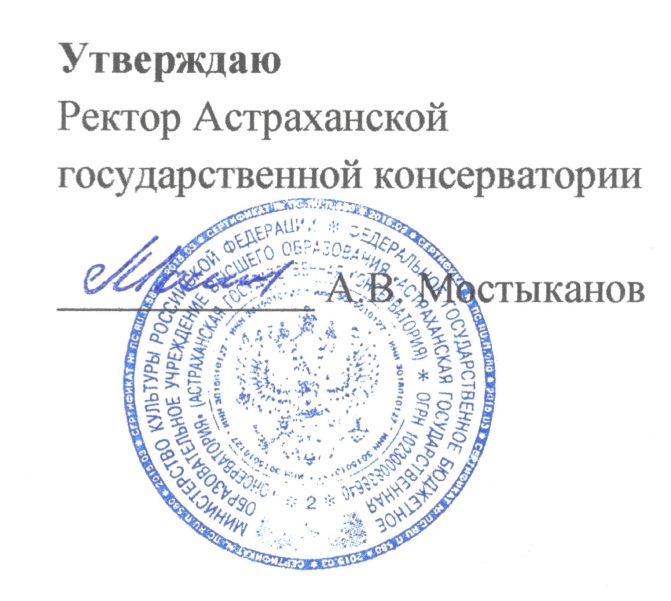 Наименование разделаНаименование раздела1.Цель и задачи курса2.Требования к уровню освоения содержания курса3Объем дисциплины, виды учебной работы и отчетности4.Структура и содержание дисциплины 5.Организация контроля знаний6.Материально-техническое обеспечение дисциплины7.Учебно-методическое  и информационное обеспечение дисциплиныВид учебной работыЧасыФорма контроля(семестр)Форма контроля(семестр)зачетэкзаменБазовая часть1441,2аудиторная работа541,2самостоятельная работа901,2Общая трудоемкость дисциплины144Программный минимумОбъем в часахОбъем в часахОбъем в часахОбъем в часахОбъем в часахОбъем в часахПрограммный минимумПРПРКонт.часыКонт.часыСРВсего1 семестр1 семестр1 семестр1 семестр1 семестр1 семестр1 семестрПодготовка к межсессионной аттестации: одно произведение (продолжительностью не менее 15 минут)Подготовка к межсессионной аттестации: одно произведение (продолжительностью не менее 15 минут)1818Подготовка к экзамену: одно произведение (продолжительностью не менее 20 минут)Подготовка к экзамену: одно произведение (продолжительностью не менее 20 минут)1818362 семестр2 семестр2 семестр2 семестр2 семестр2 семестр2 семестрПодготовка к межсессионной аттестации:  одно произведение (продолжительностью не менее 15 минут)181818Подготовка к экзамену: одно произведение (продолжительностью не менее 20 минут)1818ИТОГО:5454545490144Ссылка на информационный ресурсНаименованиеразработки в электронной форме Доступностьhttp://www.edu.ru/Электронный федеральный портал «Российское образование»Свободный доступ с компьютеров локальной сети библиотеки институтаhttp://www.liart.ru/База данных Российской государственной библиотеки по искусствуСвободный доступ с компьютеров локальной сети библиотеки институтаhttp://www.e.lanbook.comЭБС «Лань»Наличие удаленного доступа для студентов консерваторииhttp://biblioclub.ru/index.php?page=main_ubЭБС Университетская библиотекаСвободный доступ с компьютеров локальной сети библиотеки института http://www.rism.info/RISM (Международный каталог музыкальных первоисточников)свободный доступ через сеть Интернетhttp://www.rilm.org/RILM (Международный каталог литературы о музыке)свободный доступ через сеть Интернетhttp://www.ripm.org/RIPM (Международный каталог музыкальной периодики)свободный доступ через сеть Интернетhttp://www.musenc.ru/Музыкальная энциклопедиясвободный доступ через сеть Интернетhttp://notes.tarakanov.net/Нотный архив Б. Таракановасвободный доступ через сеть Интернетhttp://imslp.org/Международная библиотека музыкальных партитурсвободный доступ через сеть Интернетhttp://yanko.lib.ru/Библиотека Славы Янкосвободный доступ через сеть Интерне